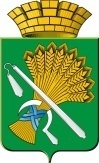 АДМИНИСТРАЦИЯ КАМЫШЛОВСКОГО ГОРОДСКОГО ОКРУГАП О С Т А Н О В Л Е Н И ЕПРОЕКТот    года № г.КамышловО внесении изменений в муниципальную программу «Развитие социально-экономического комплекса Камышловского городского округа до 2020 года», утвержденную постановлением главы Камышловского городского округа от 14.11.2013г. № 2028(с изменениями внесенными постановлениями от 04.03.2014 № 402, от 28.03.2014 № 503, от 29.04.2014 № 739,от 22.05.2014 № 896, от 16.06.2014 № 998, от 02.10.2014 № 1595, от 01.12.2014 № 2001, от 31.12.2014 № 2185, от 03.02.2015 № 142, от 25.02.2015 № 345, от 24.03.2015 №547, от 05.06.2015 № 839, от 23.06.2015 № 922, от 21.08.2015 № 1252, от 25.09.2015 № 1382, от 24.11.2015 № 1622, от 14.12.2015 № 1717, от 31.12.2015 № 1824, от 05.02.2016 №130, от 02.03.2016 № 234, от 21.06.2016 № 661, от 15.12.2016 № 1280, от 18.01.2017 № 48, от 31.01.2017 № 90, от 13.02.2017 № 11, от 14.03.2017 № 205, от 09.06.2017 № 555, от 18.07.2017 № 687, от 17.08.2017 № 776, от 03.10.2017 № 900, от 20.11.2017 № 1075, от 16.01.2018 № 40, 12.03.2018 № 210, 07.05.2018 № 403, от 18.06.2018 № 540, от 26.07.2018 №662, от 13.08.2018 №716, от 23.08.2018 №747, от 15.10.2018 № 885. от 29.11.2018 № 1048, от 19.12.2018 №1123, от 24.01.2019 №23, от 14.03.2019 №245, от 28.03.2019 № 285, от 22.04.2019 №362, от 24.06.2019 №584, от 09.07.2019 №638, от 21.08.2019 №754, от 18.10.2019 № 901, от 25.11.2019 №1037, 30.12.2019 №1129)В соответствии с Федеральным законом от 06.10.2003г № 131 «Об общих принципах организации местного самоуправления в Российской Федерации, со статьей 179 Бюджетного кодекса Российской Федерации», с Решением Думы Камышловского городского округа от 24.12.2019 № 444 «О внесении изменений в Решение Думы Камышловского городского округа от 06.12.2018 № 323 «О бюджете Камышловского городского округа на 2019 год и плановый период 2020 и 2021 годов», с постановлением главы Камышловского городского округа от 04.10.2013 № 1786 «Об утверждении Порядка формирования и реализации муниципальных программ Камышловского городского округа», руководствуясь Уставом Камышловского городского округа,ПОСТАНОВЛЯЕТ:1. Внести в муниципальную программу «Развитие социально-экономического комплекса Камышловского городского округа до 2020 года», утвержденную постановлением главы Камышловского городского округа от 14.11.2013г. № 2028 «Об утверждении муниципальной программы «Развитие социально-экономического комплекса Камышловского городского округа до 2020 года» (с изменениями внесенными постановлениями от 04.03.2014 № 402, от 28.03.2014 № 503, от 29.04.2014 № 739, от 22.05.2014 № 896,от 16.06.2014 № 998, от 02.10.2014 № 1595, от 01.12.2014 № 2001, от 31.12.2014 № 2185, от 03.02.2015 № 142, от 25.02.2015 № 345, от 24.03.2015 № 547, от 05.06.2015 № 839, от 23.06.2015 № 922, от 21.08.2015 № 1252, от 25.09.2015 № 1382, от 24.11.2015 № 1622, от 14.12.2015 № 1717, от 31.12.2015 № 1824, от 05.02.2016 № 130, от 02.03.2016 № 234, от 21.06.2016 № 661, от 15.12.2016 № 1280, от 18.01.2017 № 48, от 31.01.2017 № 90, от 13.02.2017 № 115, от 14.03.2017 № 205, от 09.06.2017 № 555, от 18.07.2017 № 687, от 17.08.2017 № 776, от 03.10.2017 № 900, от 20.11.2017 №179, от 16.01.2017 № 40, от 12.03.2018 № 210, от 07.05.2018 № 403, от 18.06.2018 №540, от 26.07.2018 № 662, от 13.08.2018 № 716, от 23.08.2018 № 747, от 15.10.2018 № 885, от 29.11.2018 № 1048, от 19.12.2018 № 1123, от 24.01.2019 № 23, от 14.03.2019 №245, от 28.03.2019 №285, от 22.04.2019 № 362, от 24.06.2019 №584, от 09.07.2019 №638, от 21.08.2019 №754, от 18.10.2019 №901, от 25.11.2019 №1037, 30.12.2019 №1129 (далее программа), следующие изменения:1.1. В паспорте Программы:- строку «Объемы финансирования Программы по годам реализации, тыс.рублей» изложить в следующей редакции:«Всего: 2318024030,99в том числе: 2014 год – 389441668,992015 год – 369189100,622016 год – 458464030,172017 год – 436426026,922018 год – 249637962,382019 год – 239992025,912020 год – 173407216,00из них:федеральный бюджет: 256087045,82в том числе:2014 год – 18592000,002015 год – 43668727,092016 год – 90069608,252017 год – 60077715,012018 год – 17143695,472019 год – 13290900,002020 год – 13244400,00областной бюджет: 1131017441,53в том числе:2014 год – 231977155,082015 год – 188157980,462016 год – 212589357,312017 год – 230530421,712018 год – 98743426,972019 год – 84836200,002020 год – 82716900,00местный бюджет: 922169343,64в том числе: 2014 год – 130147313,912015 год – 137337393,072016 год – 155805064,612017 год – 145817890,202018 год – 133750839,942019 год – 141864925,912020 год – 77445916,00внебюджетные источники: 8750200,00в том числе:2014 год – 8725200,002015 год – 25000,002016 год – 0,002017 год – 0,002018 год – 0,002019 год – 0,002020 год – 0,00»2) В подпрограмме «Стимулирование развития инфраструктуры Камышловского городского округа»:в мероприятии «Разработка проектно-сметной докуметации и экспертиза объектов капитального строительства» в 2019 году сумму «15081626,00 руб.» заменить на сумму «13841295,00 руб.»;в мероприятии «Проведение землеустроительных работ по списанию местоположения границ территориальных зон и границы Камышловского городского округа» в 2019 году сумму «400000,00 руб.» заменить на сумму «188600,00 руб.»;в строке «Всего по подпрограмме» в графе 3 сумму «17291526,00 руб.» заменить на сумму «15839795,00 руб.».3) В подпрограмме «Охрана окружающей среды Камышловского городского округа»:в мероприятии «Ликвидация несанкционированных свалок» в 2019 году сумму «2543347,92 руб.» заменить на сумму «2492284,83 руб.»;в мероприятии «Осуществление государственного полномочия СО в сфере организации мероприятий при осуществлении деятельности по обращению с собаками без владельцев» в 2019 году сумму «611400,00 руб.» заменить на сумму «848800,00 руб.»;в строке «Всего по программе» в графе 3 сумму «3578747,92 руб.» заменить на сумму «3765084,83 руб.».4) В подпрограмме «Обеспечение мероприятий по гражданской обороне, предупреждению ЧС природного и техногенного характера, безопасности людей на водных объектах на территории Камышловского городского округа»:в мероприятии «Подготовка и содержание в готовности необходимых сил и средств для защиты населения и территории от чрезвычайных ситуаций» в 2019 году сумму «1444760,00 руб.» заменить на сумму «1312760,00 руб.»;в строке «Всего по программе» в графе 3 сумму «1590207,84 руб.» заменить на сумму «1458207,84 руб.».5) В подпрограмме ««Благоустройство и озеленение Камышловского городского округа»:в мероприятии «Организация благоустройства и озеленение на территории Камышловского городского округа» в 2019 году сумму «5024240,32 руб.» заменить на сумму «4604877,19 руб.»;в мероприятии «Организация и содержание мест захоронения на территории Камышловского городского округа» в 2019 году сумму «1754417,04 руб.» заменить на сумму «1821847,43 руб.»;в мероприятии «Организация уличного освещения» в 2019 году сумму «8800000,00 руб.» заменить на сумму «8701110,32 руб.»;в мероприятии «Обрезка, валка, выкорчевка, вывоз деревьев, создающих угрозу возникновения чрезвычайных ситуаций на территории Камышловского городского округа» в 2019 году сумму «1038184,00 руб.» заменить на сумму «793984,77 руб.»;дополнить мероприятием «Мероприятия в сфере обращения с твердыми коммунальными отходами» в 2019 году сумма «617869,97 руб.», в т.ч. областной бюджет «611900,00 руб.»;в строке «Всего по подпрограмме» в графе 3 сумму «16616841,36 руб.» заменить на сумму «16539689,68 руб.».6) В подпрограмме «Обеспечение реализации мероприятий муниципальной программы «Развитие социально-экономического комплекса Камышловского городского округа до 2020 года»:в мероприятии «Обеспечение деятельности муниципальных учреждений» в 2019 году сумму «19291071,68 руб.» заменить на сумму «19290124,54 руб.»;в строке «Всего по программе» в графе 3 сумму «19406571,68 руб.» заменить на сумму «19405624,54 руб.».7) В подпрограмме «Ремонт муниципального жилого фонда на территории Камышловского городского округа»:в мероприятии «Ремонт муниципальных квартир» в 2019 году сумму «837601,60 руб.» заменить на сумму «405379,02 руб.»;в мероприятии «Уплата взноса на капитальный ремонт общего имущества в многоквартирных домах» в 2019 году сумму «1571250,48 руб.» заменить на сумму «1968858,64 руб.»;в строке «Всего по программе» в графе 3 сумму «2708852,08 руб.» заменить на сумму «2674237,66 руб.».2. План мероприятий по выполнению программы «Развитие социально-экономического комплекса Камышловского городского округа до 2020 года» изложить в новой редакции (прилагается).3. Паспорт муниципальной программы «Развитие социально-экономического комплекса Камышловского городского округа до 2020 года» утвердить в новой редакции (прилагается).4. Настоящее постановление разместить на официальном сайте Камышловского городского округа и опубликовать в газете «Камышловские известия».5. Контроль за выполнением настоящего постановления возложить на заместителя главы администрации Камышловского городского округа Власову Е.Н.Глава Камышловского городского округа                                             А.В.Половников